Sådan ansætter I en ledig til småopgaverHvad er behovetHar I opgaver, der kan løses af en ledig i stedet for at købe ydelsen ude i byen?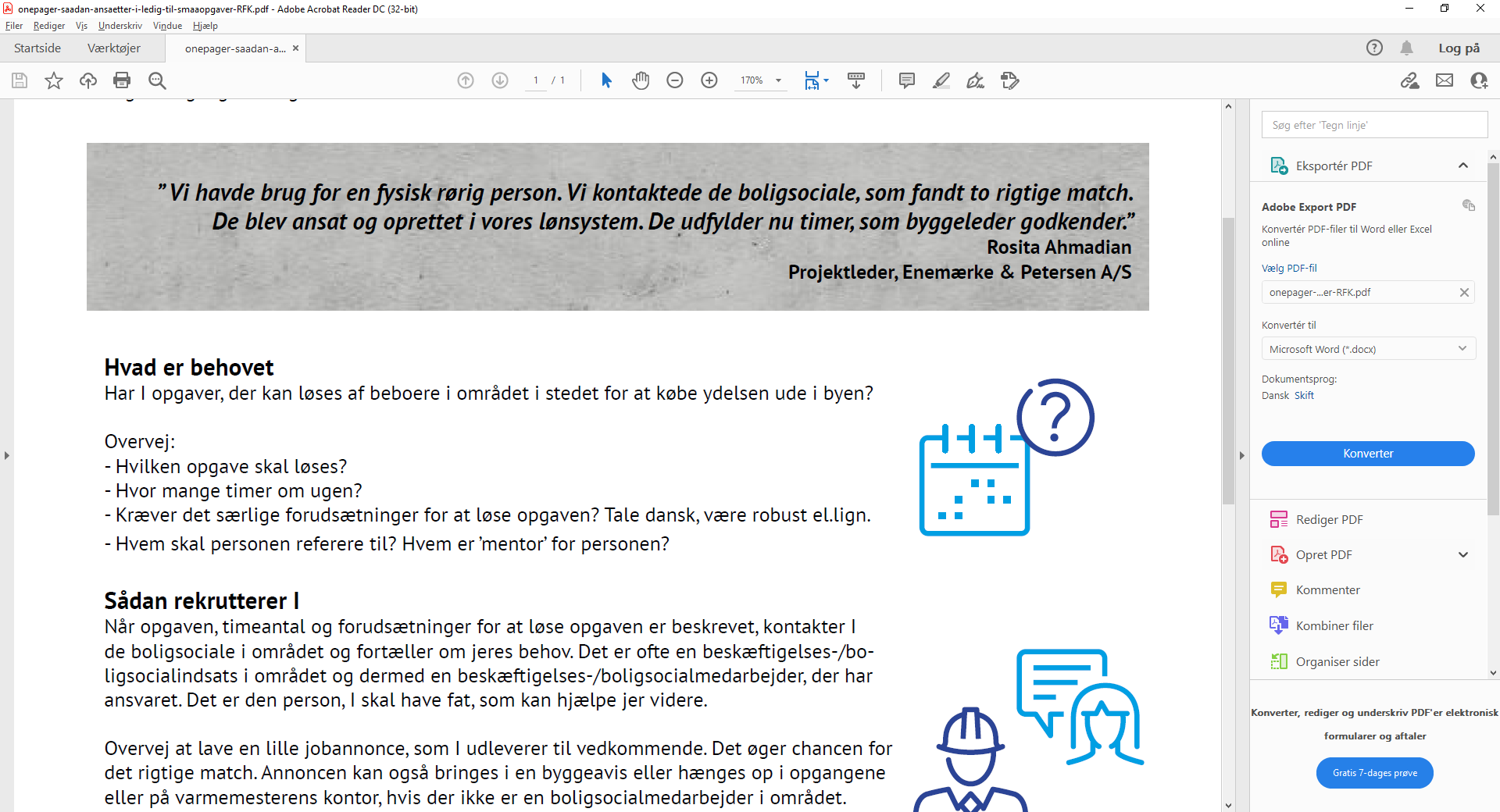 Overvej:Hvilken opgave skal løses?Hvor mange timer om ugen?Kræver det særlige forudsætninger at løse opgaven? Tale dansk, være robust el.lign.?Hvem skal personen referere til? Hvem er ’mentor’ for personen? Sådan rekrutterer I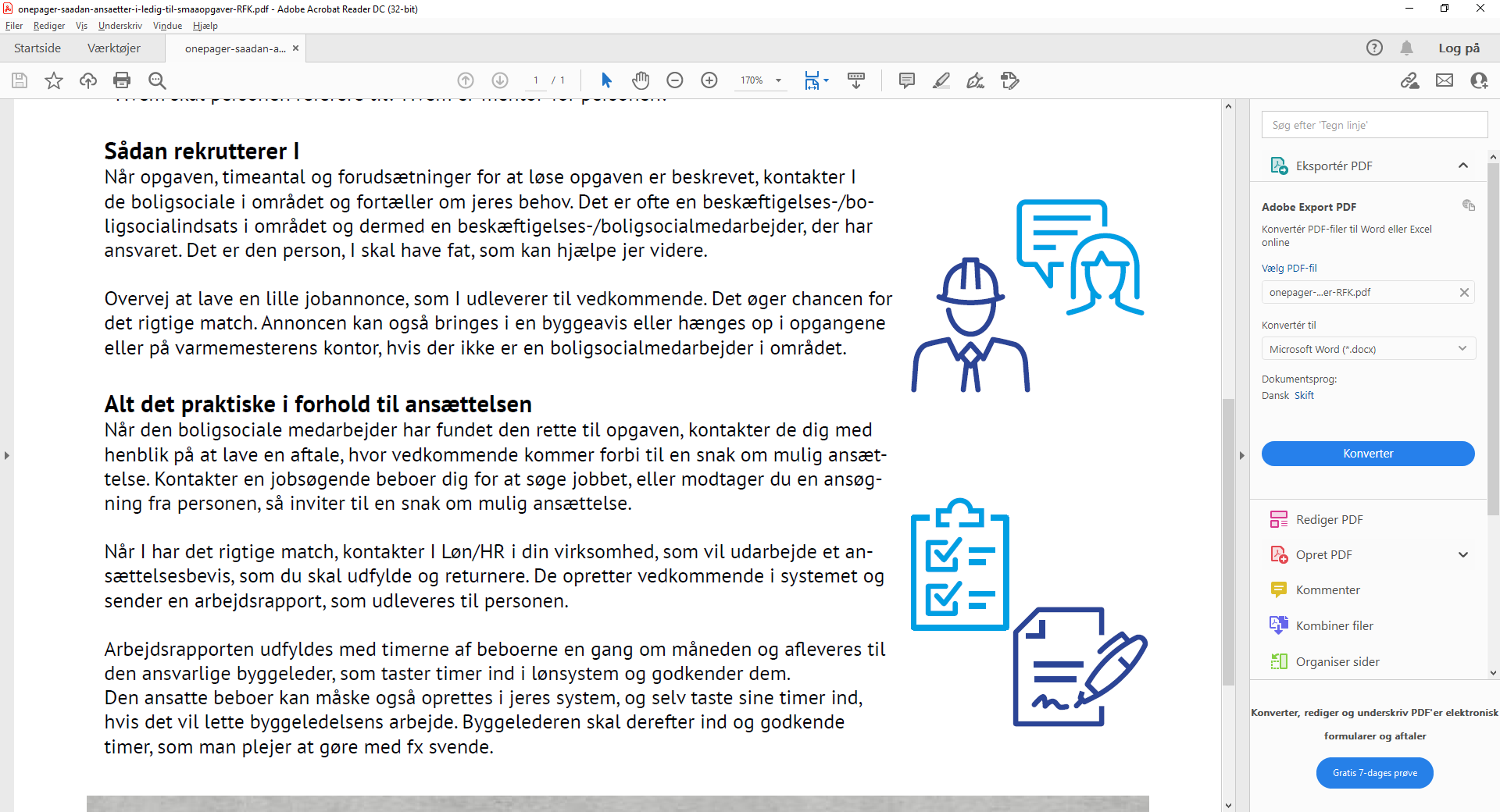 Når opgaven, timeantal og forudsætninger for at løse opgaven er beskrevet, 
kontakter I jobcentret om jeres behov. Det er ofte en jobkonsulent eller
virksomhedskonsulent, der har ansvaret. Og det er den person, som kan hjælpe jer videre. Alt det praktiske i forhold til ansættelsenNår jobcentret har fundet den rette til opgaven, kontakter de dig med 
henblik på at lave en aftale, hvor vedkommende kommer forbi til en snak om mulig ansættelse. Kontakter en jobsøgende dig for at søge jobbet, eller modtagerdu en ansøgning fra en person, så invitér til en snak om mulig ansættelse. Når I har det rigtige match, kontakter I Løn/HR i din virksomhed, som vil udarbejde et ansættelsesbevis, som du skal udfylde og returnere. De oprettervedkommende i jeres system og sender evt. en arbejdsrapport, som udleveres til personen. Arbejdsrapporten udfyldes med timerne en gang om måneden og afleveres til Løn/HR.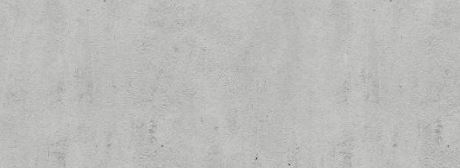 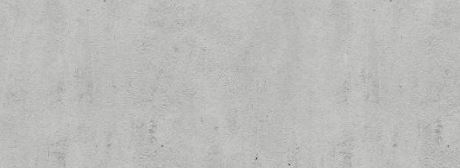 